Board of Selectmen Meeting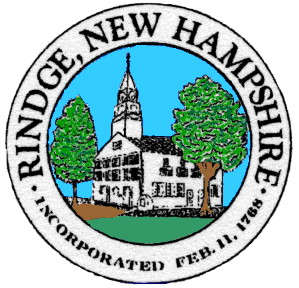 *The Selectmen are holding a hybrid meeting in person at the Meeting House and online via Zoom to accommodate all residents. The physical address is 6 Payson Hill Rd, Rindge NH 03461.VIA ZOOM: Join meeting CLICK HERE  or call: 1.253.215.8782 or 1.301.715.8592Meeting ID: 684 000 2706
Password: 434015Please call 603-562-6190 or email KJPRindge@gmail.com with any problems accessing the meetingPlease note you must identify yourself upon logging in to the Board of Selectmen Zoom meeting. If you are unable to identify yourself properly you may not be permitted to attend the meeting. Wednesday, 04/14/2021Non Public Meeting 5:30 6:00 PM Via Zoom AgendaSelectmen’s Announcements: E-Meeting announcementCitizen’s ForumConsent Agenda Approval of:      Minutes 3/31/2021Payroll 4/8/2021, 4/15/2021Accounts payable 4/8/2021, 4/15/2021Annual Farmer’s Market: West Rindge Common ParkIngalls Memorial Trustee Appointment:Richard IsaksonJeff DicklerOld Business Consolidated CommunicationsNew Business PavingAdministrative Abatement Map 3 Lot 92-9Abatement ScheduleInformational Items/Communications/UpdatesAny other official business to come before the Board